MEMORANDUMDATE:		September 4, 2013The RF sources for the ALS frequencies are partially wrong. This is part due to an initial error and part due to the fact that the third interferometer has been converted into a straight configuration. Since the IMC lengths are all identical now, so should the RF frequencies.Change all ALS frequencies to the nominal H1/L1 frequencies. This is what it should be:H1X/L1X: f=24.407079 MHz, H1Y/L1Y: f=24.482125 MHz, H2X: f=24.440707 MHz, and H2Y: f=24.515730 MHz.And here is what we have:Change the H2 IMC frequency to the same as H1/L1:These changes are covered by ECRs, E1300697 and E1300659.There are no changes to the schematics. Modifications to the RF source (D080702):S/N: S1000581, S1000582, S1000583, S1000584, S1000585, S1000586, S1000579, S1000580, S1000573, S1000574Open the chassisDe-cable and remove the magnetic shielded enclosureRemove the oscillator board from the magnetic shielded enclosureChange the OCXO	Reassemble the magnetic shielded enclosureReinstall and cable up the magnetic shielded enclosureRetest using E1000059-v2, sections 13, 14, 17 and 18.Modifications to the oscillator test box (D0902705):S/N: S1103738, S1103739Change 4th OCXO to 24.482125 MHz (from 24.440707 MHz)Update label on front panelS/N: S1103740Change 2nd OCXO to 24.078360 MHz (from 22.993090 MHz)Change 3rd OCXO to 24.407079 MHz (from 24.515730 MHz)Update label on front panelTO:ISC teamFROM:Daniel SiggSUBJECT:Modifications to the RF sourcesRefer to:LIGO- E1300698-v1S/NFreq. (MHz)OCXODescriptionNew (MHz)LocationS100057524.407079500-14927H1 EX—H1 EXS100057624.407079500-14927LHO spare—LHO spareS100057724.407079500-14927L1 EX—L1 EXS100057824.407079500-14927LLO spare—LLO spareS100057924.515730500-14927H2 EY24.407079H2 EXS100058024.515730500-14927LHO spare79.200000L1 cornerS100058124.440707500-14927H1 EY24.482125H1 EYS100058224.440707500-14927LHO spare79.200000H2 cornerS100058324.440707500-14927L1 EY24.482125L1 EYS100058424.440707500-14927LLO spare24.482125LLO spareS100058524.482125500-14927H2 EX—H2 EYS100058624.482125500-14927LHO spare—LHO spareS/NFreq. (MHz)OCXODescriptionNew (MHz)LocationS100056924.078360500-14927H1 IMC corner—H1 IMC cornerS100057024.078360500-14927LHO spare—LHO spareS100057124.078360500-14927L1 IMC corner—L1 IMC cornerS100057224.078360500-14927LLO spare—LLO spareS100057322.993090500-14927H2 IMC corner24.078360H2 IMC cornerS100057422.993090500-14927LHO spare79.200000H1 corner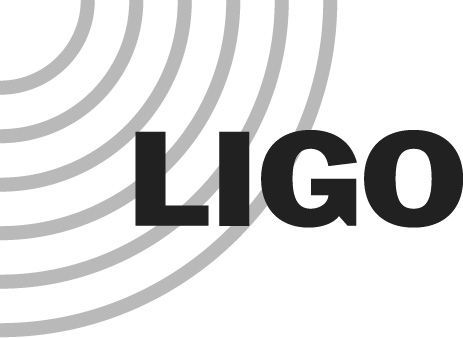 